ОБЩЕРОССИЙСКАЯ ОБЩЕСТВЕННАЯ ОРГАНИЗАЦИЯ «ВСЕРОССИЙСКАЯ ФЕДЕРАЦИЯ СПОРТА ЛИЦ С ИНТЕЛЛЕКТУАЛЬНЫМИ НАРУШЕНИЯМИ»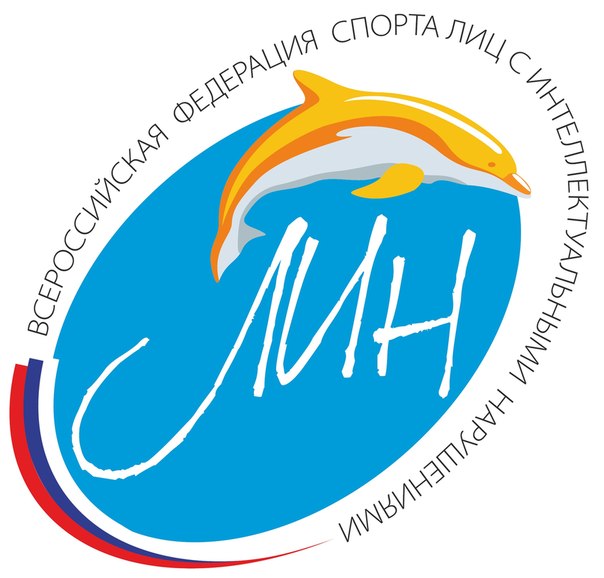 Всероссийская обязательная программа III спортивного разряда по спортивной гимнастике спорта ЛИНЮноши ИН 2, ИН 3(сентябрь) 2021Обязательная программа III – спортивного разряда.И.П. – исходное положение.О.С. – основная стойка.Общие требования к судейству.За дополнительно выполненный элемент, кроме элементов, оговоренных в тексте (кроме вольных упражнений), сбавка 0,5 балла (судья D).Если спортсмен не выполняет требование к элементу (обозначить – 1 с.), производиться сбавка 0,3 балла (судья D).Окончательная оценка выводится вычитанием из базовой оценки D 10,0 баллов сбавок за исполнительское мастерство (оценка Е).Максимально 10,0 балов.Вольные упражненияКомбинацию можно выполнять в любом направлении из любой точки ковра, без учета времени с добавлением элементов хореографии.Конь-махиКомбинация может быть развернута зеркальноКольцаОпорный прыжокПоролоновые кубы (высота 60 см. и выше)Элемент №1 – при выполнении наскока на мост поочередная постановка ног сбавка 1,0 балл.Элемент №2 – при выполнении без фазы полета сбавка 1,0 балл.Если спортсмен совершает падение в элементе №2 – ему разрешается выполнить элемент №3После выполнения элемента №2спортсмену разрешается подойти к краю кубов,  затем выполнить элемент №3 без сбавкиЭлемент №3 выполняется из И.П. -  упор присевЕсли элемент №3 выполняется из другого И.П. – элемент не засчитываетсяБрусьяУпражнение выполняется на низких брусьях.Разрешается использование дополнительных средств для наскока.ПерекладинаДопускается изменения высоты перекладины.№УпражнениеСтоимость «D» баллыИ.П. – О.С. 13-4 шага разбега, прыжок с одной на две – прыжок с двух на две1,0+1,02Переворот боком (колесо) 2,532 кувырка вперед – упор лежа. Шпагат (любой 2 с.)1,0 + 1,0 +1,04О.С. Удержание ноги в сторону (равновесие) (2 с.)1,05Прыжок вверх с поворотом на 180º1,5Итого:10,0№УпражнениеСтоимость «D» баллыИ.П. – стоя лицом к коню продольно, руки на ручках1Вскок в упор (обозначить)0,52Мах правой, мах левой1,0 + 1,03Перемах правой в упор верхом правой 2,04Перемах левой в упор сзади2,05Упор углом (2 с.) 2,56Одновременным отталкиванием двух рук – соскок вперед1,0Итого:10,0№УпражнениеСтоимость «D» баллыИ.П. – вис1Вис углом, согнув ноги (2 с.). Выпрямляя ноги вперед –  мах назад1,5 + 0,52Мах вперед, мах назад0,5 + 0,53Махом вперед, через вис согнувшись, опустится в вис сзади2,04Силой подняться в вис согнувшись3,05Опускание силой в вис углом, согнув ноги (обозначить)0,56Выпрямляя ноги вперед - мах назад, мах вперед0,5 + 0,57Махом назад - соскок.0,5Итого:10,0№УпражнениеСтоимость «D» баллыИ.П. – О.С. на дорожке для опорного прыжка1Разбег, наскок на мост2,02Вскок в упор присев 4,03Прыжок вверх, прогнувшись - приземление (приветствие судей).4,0Итого:10,0№УпражнениеСтоимость «D» баллыИ.П. – упор стоя в жердях, поперек1Вскок в упор махом вперед – упор сидя сзади ноги врозь1,02Упор углом, согнув ноги (2 с.). Упор сидя сзади, ноги врозь1,0 + 0,53Через сед ноги врозь, переставляя руки вперед, соединить ноги, мах вперед – в упор сидя сзади, ноги врозь2,04Упор углом (2 с.)1,55Мах назад, мах вперед 1,0 + 1,06Махом назад – соскок 2,0Итого:10,0№УпражнениеСтоимость «D» баллыИ.П. – вис 1Вис углом, согнув ноги (2 с.)1,52Выпрямляя ноги вперед – мах назад, мах вперед0,5 + 0,53Мах назад, 0,54Мах вперед с поворотом на 180º в разноименный хват3,55Мах вперед в разноименном хвате и в конце маха назад – соскок 2,0+1,5Итого:10,0